Matarhnjúkar - eru þeir tveir?
Heimild: Höskuldsstaðir.Hannes Þórðarson (1977)/Stefán Einarsson Lýsing: Eyktarmark (matmálstími) í Höskuldsstaðaseli.Matarhnjúkur sem er ekki valinn er með heimild sem segir bara að hann var staðsettur þarna á útgáfu ferðakorts, líklega 1:500 000 (og er kannski bara agaleg staðsetning).Breiðdalshreppur.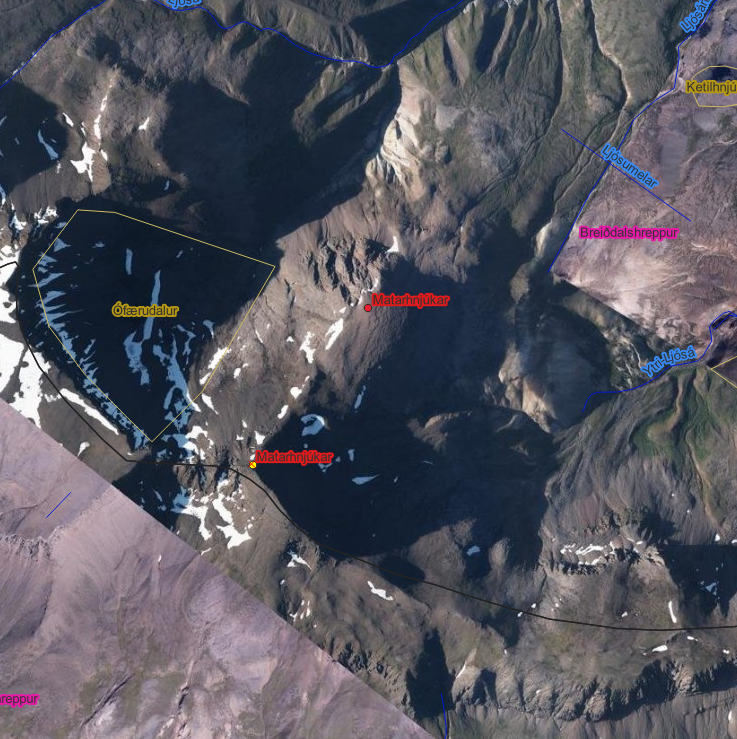 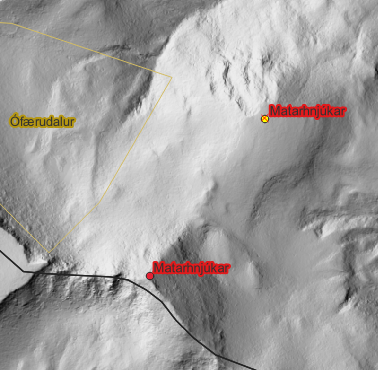 Kaffiskúr Manna – má skrá þetta?Heimild: Munnleg heimild,Lýsing: Um 20 ára bygging sem hýsti gangnamenn í kaffi eftir smölun í Tungum og á Ásdal. Manni hét réttu nafni Guðleifur Þórarinsson bóndi í Másseli.Hlíðarhreppur.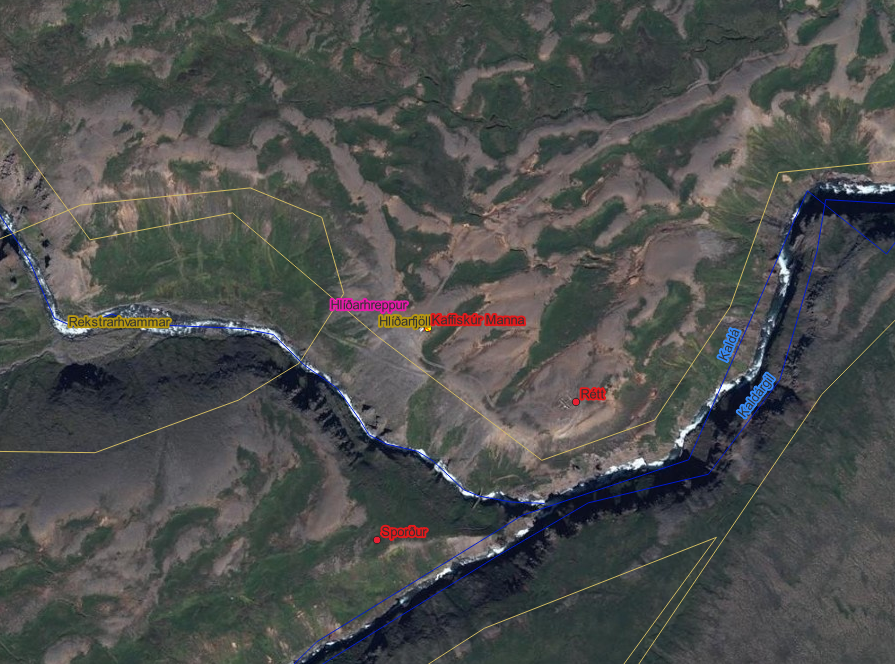 Tvær vörður – örnefni?Heimild: Jón SvanþórssonLýsing: Tvær vörður á lágri hæð. Gamlar götur sem raktar eru úr Almannadalsbotni liggja beggja vegna við þær.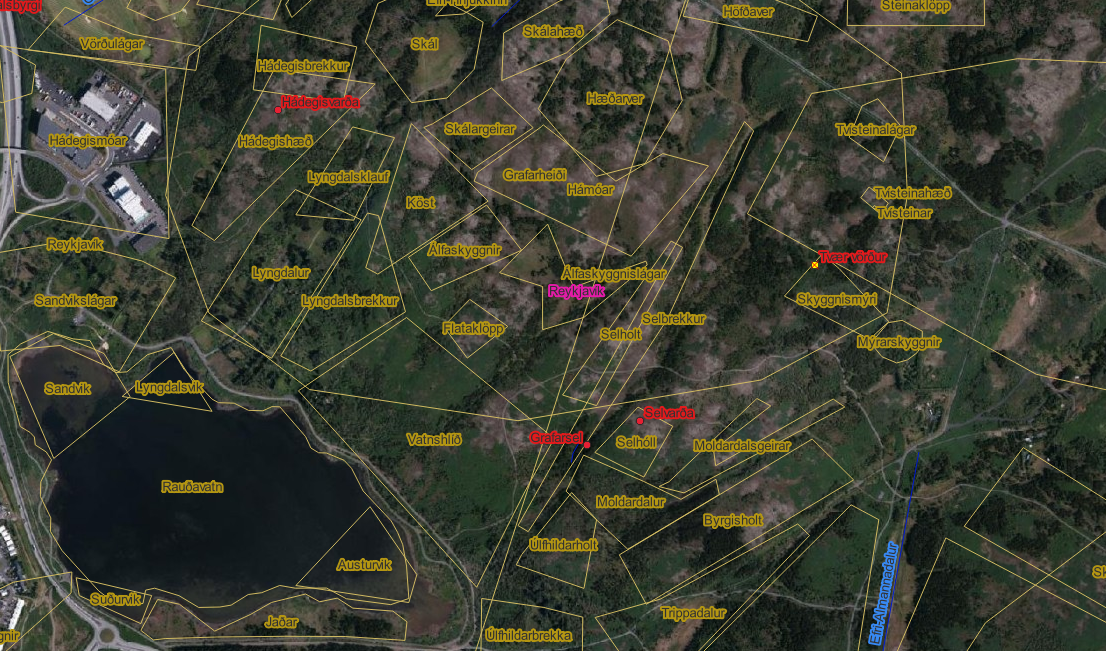 Smjörpollur -nýtt örnefni 2022Heimild: (Magni) Þórarinn RagnarssonEiðahreppur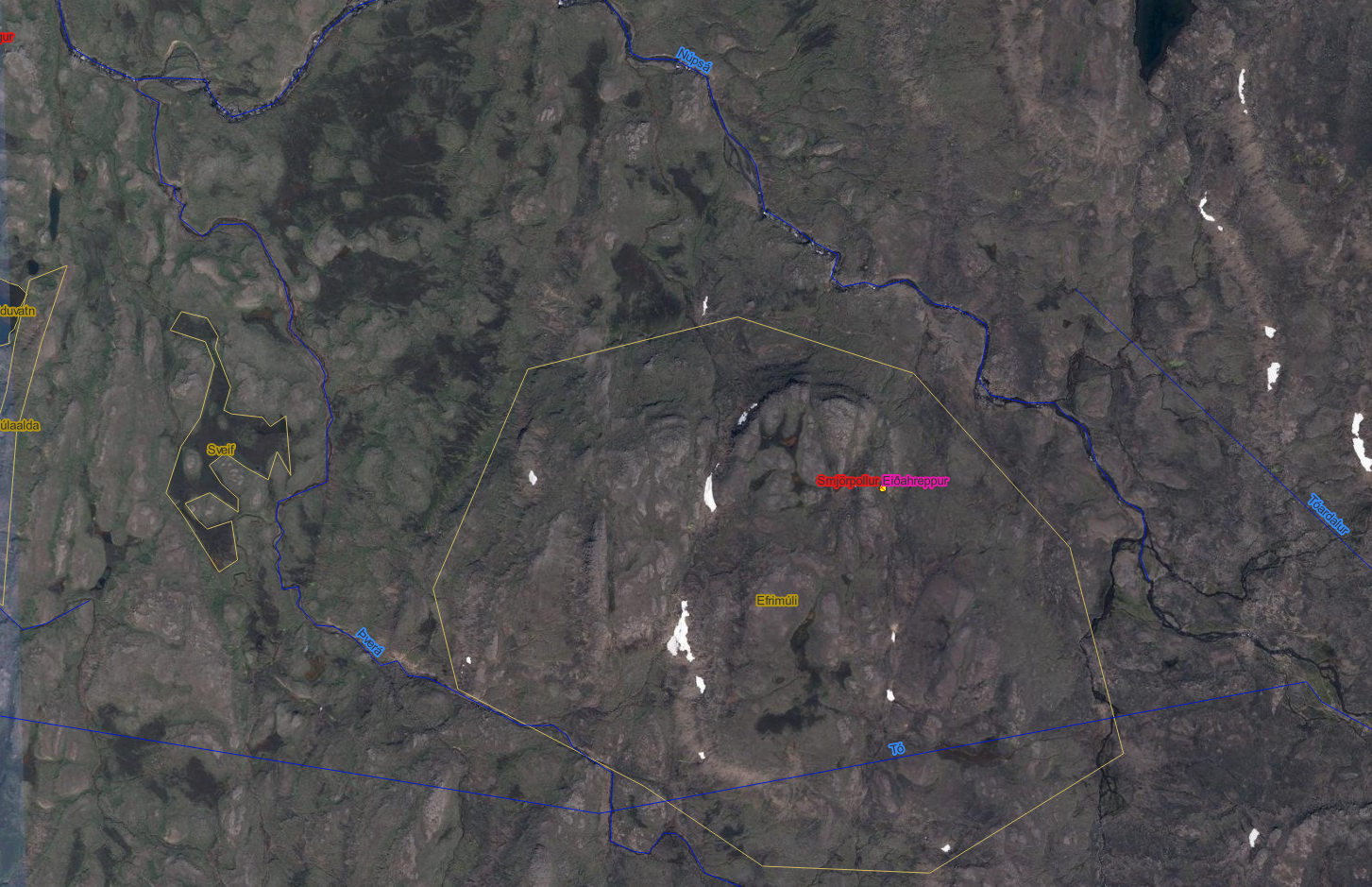 Morsárfoss?SesseljaHeimild: Jón JónssonLýsing: Flæðisker sem kemur bara upp úr á fjöru. Því tengist þjóðsaga um Sesselju, unga stúlku sem var skilin eftir á skerinu.Jón Jónsson segir að örnefnið Kirkjubólssker sé ekki rétt, að skerið heiti Sesselja.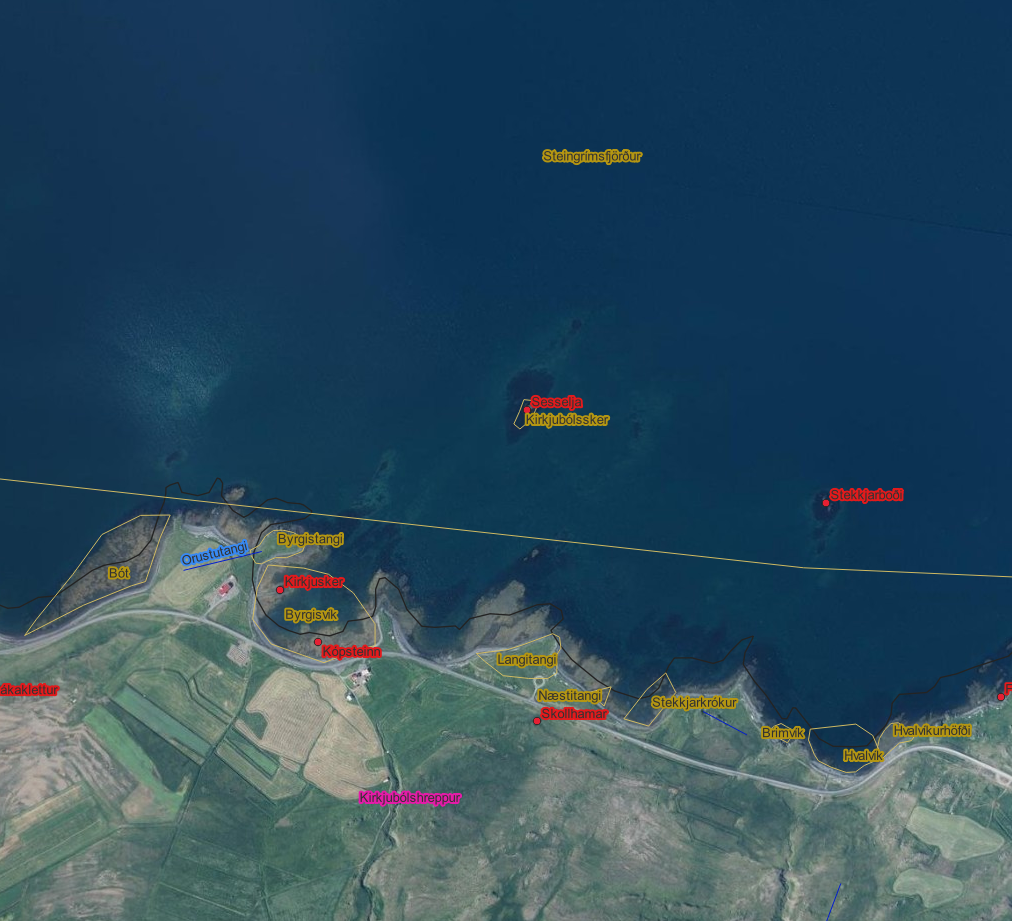 Grjótfjall – er þetta rétt örnefni?Heimild: V201310005. Finnsstaðir/Hjaltastaður. Alfreð Ásmundsson Hlíð.Í örnefnalýsingu er skýrt sagt að Grjótfjall sé vestur af Bræðradal. En þar er Bræðrafjall fyrir í fleti. Heimildarmenn þekkja vel Grjótfjallshugtakið en síður Bræðrafjall. Þetta þarf að skoða.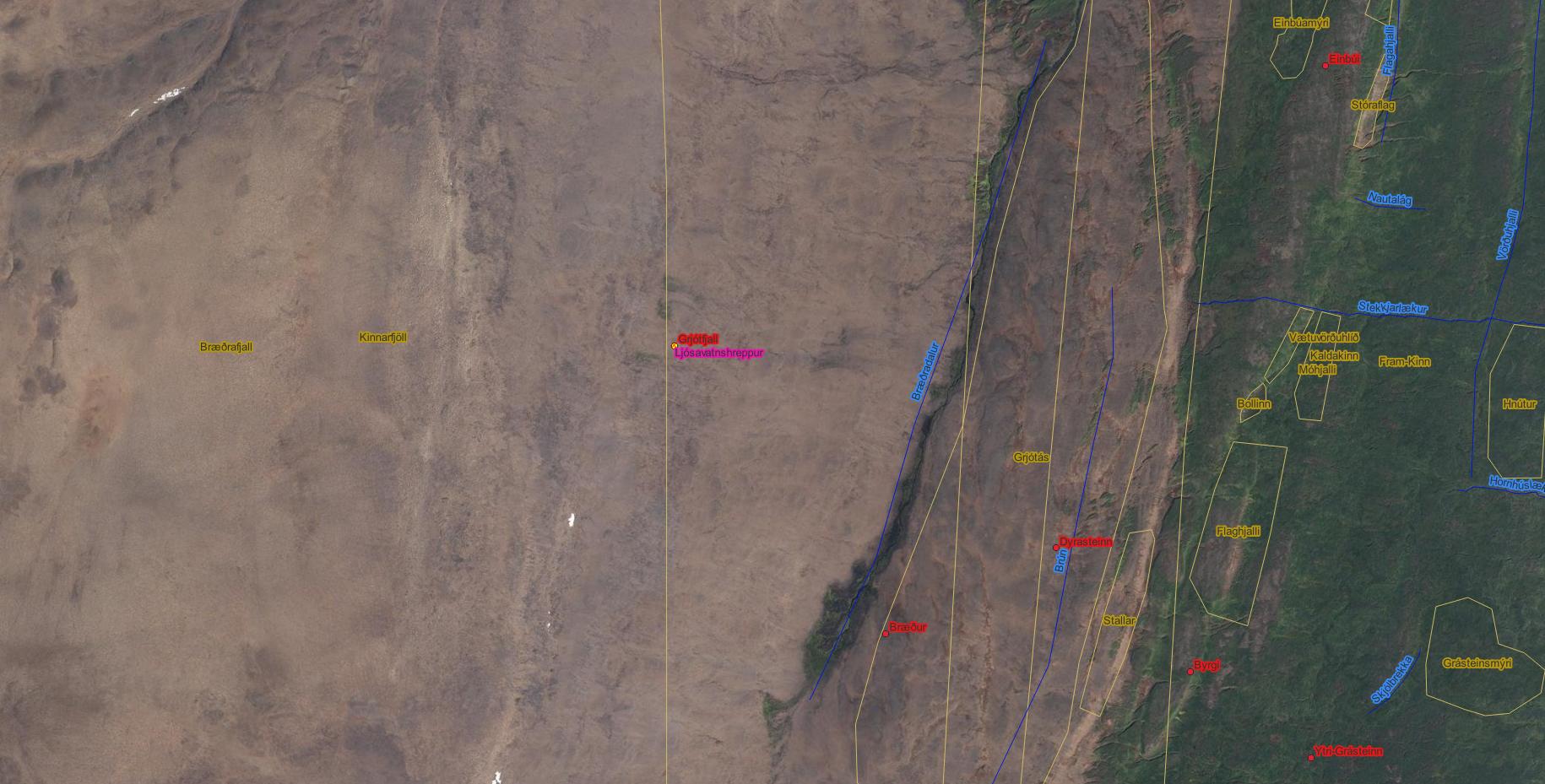 Hall – finn ekki örnefni í lýsingu.Heimild: Garður. Garðar Pálsson, Ásrún Pálsdóttir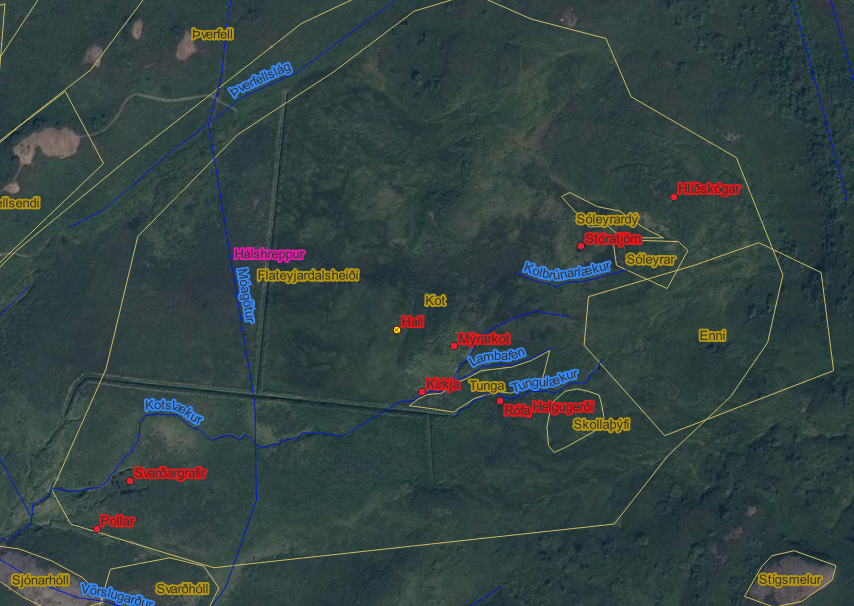 1842-1846 – örnefni?Heimild: V201810009. Hákonarstaðir. Ari Gíslason/Eiríkur Eiríksson. Munnleg heimild.Lýsing: Á þennan stein mun Pétur jökull líklega hafa klappað þessi ártöl og þá 14 ára við fyrra ártalið.og Öskuhaugur – örnefni?Heimild: V201810009. Hákonarstaðir. Ari Gíslason/Eiríkur Eiríksson. Munnleg heimild.Lýsing: Fornir haugar þar sem leitað er fornminja.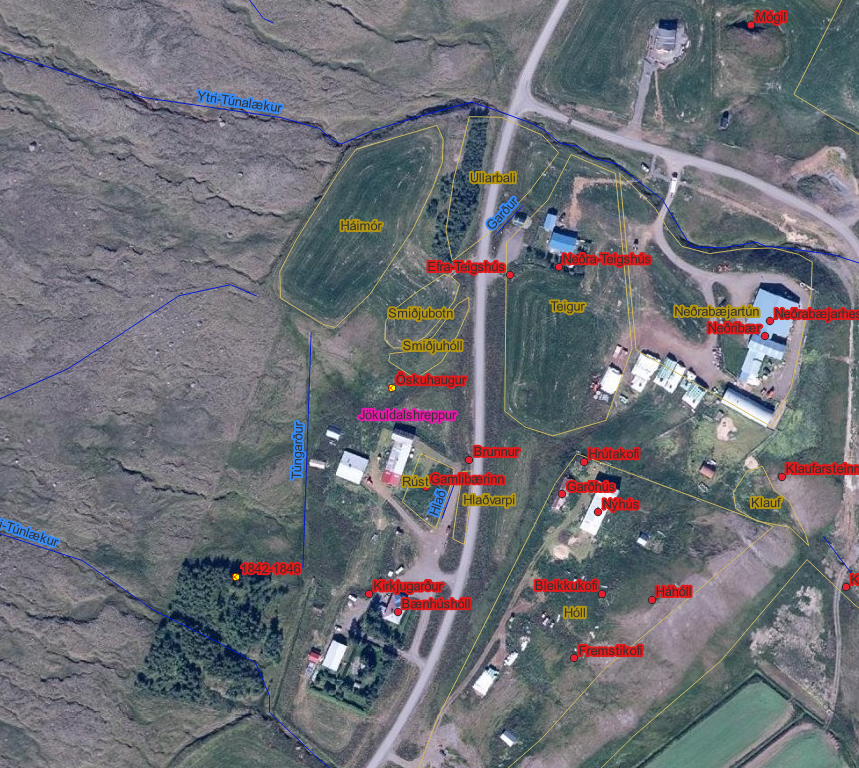 TungurHeimild: 4278-1995 (Tillögumaður Kr.H (Kristmundur?))Athugasemd: Ekki til á þessu svæðisegir heimildarmaður en er teiknað inn á heimild 4278-1995 eins og það er teiknað í örnefnagrunn.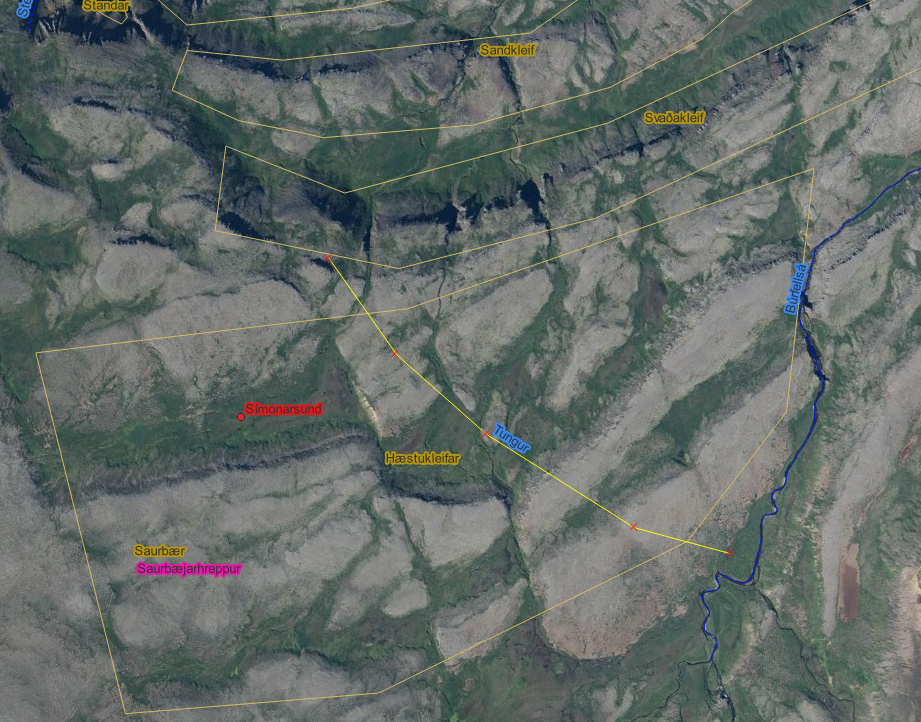 Karlskálahallur – staðsetningHeimild: AtlaskortAthugasemd: ekki á réttum stað (en ekki sett á réttan stað)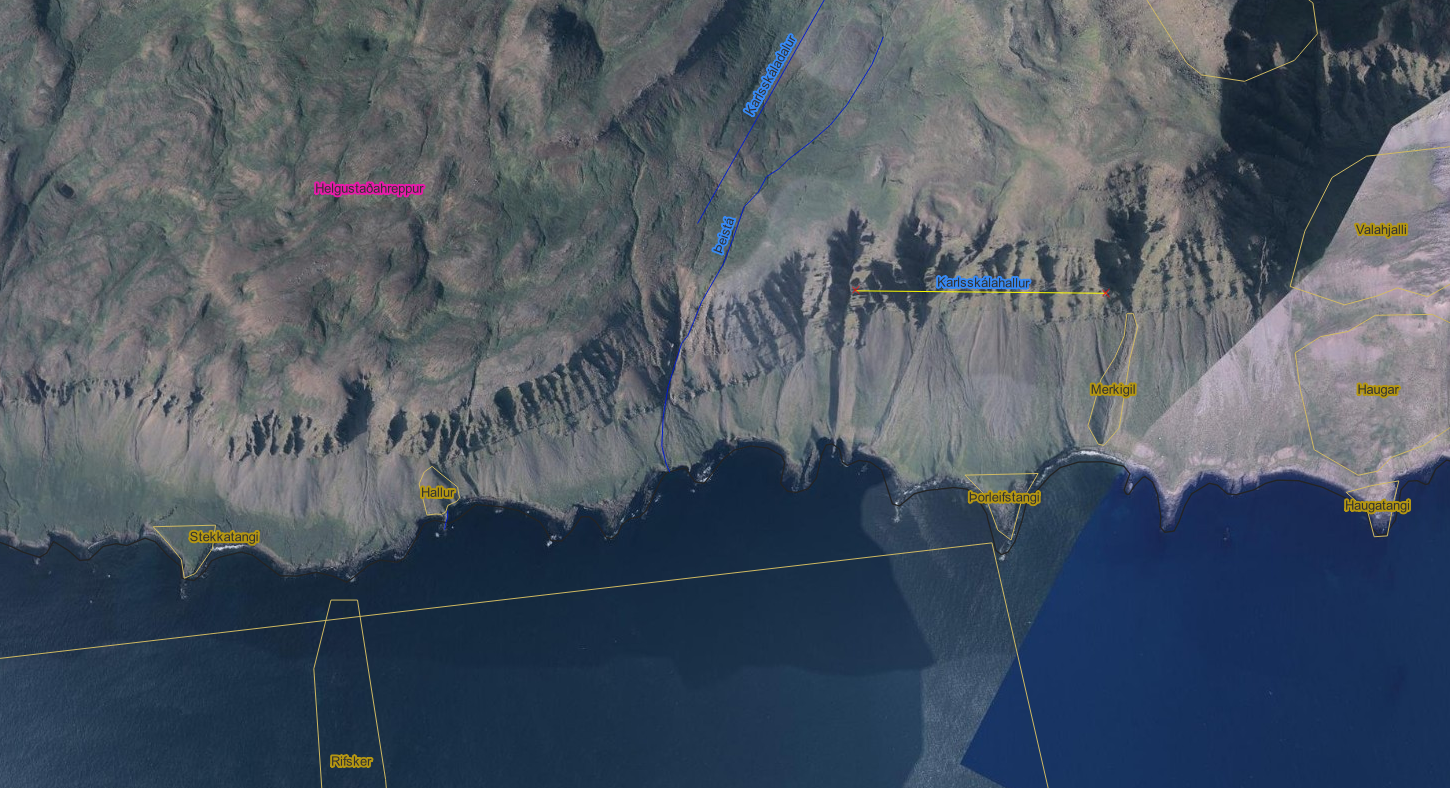 Vatnshlíð – staðsetningHeimild: Ferðafélag Íslands árbók 2005, Austfirðir frá Reyðarfirði til SeyðisfjAthugasemd: ekki á réttum stað (en ekki sett á réttan stað).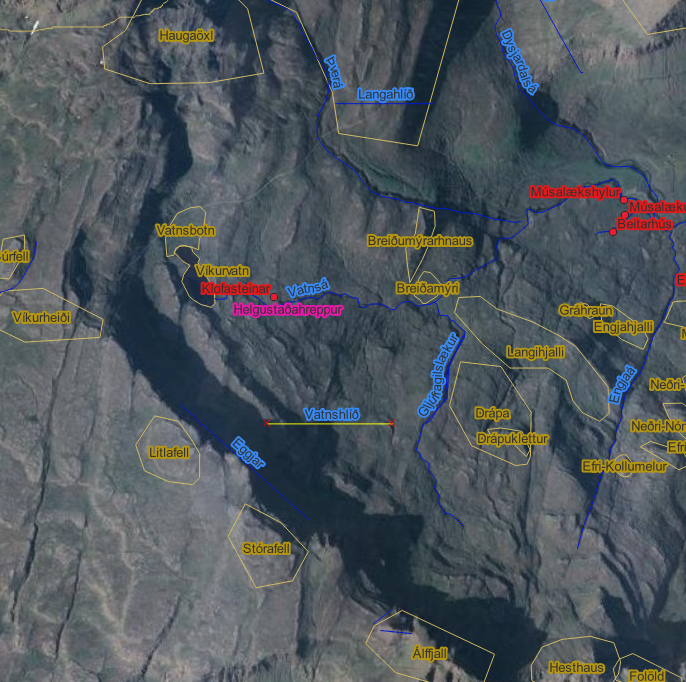 VesturárdalshálsHeimild: Frumteikning Atlaskorta https://atlas.lmi.is/soguleg_gogn/herforingjarad_frumgogn_myndir/atlaskort_teikningar/JPEG/1933-8-08.jpg, Uppdráttur Vopnafjörður frá 1795 https://xn--nafni-mta.is/ornefnaskra/20992Aths.: heimafólk kannast ekki við (sjá Emil Björnsson 12.12.2023)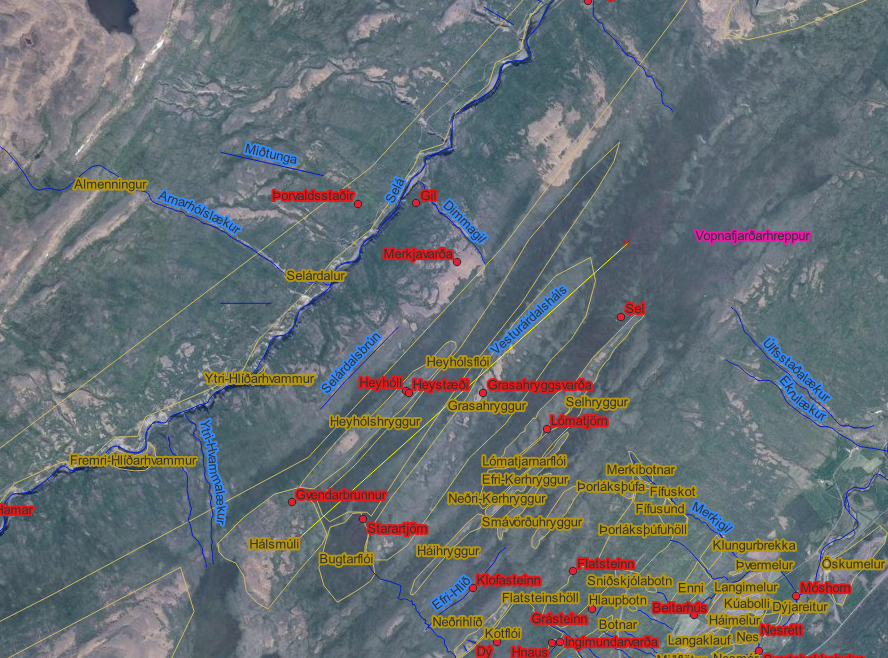 Sandgilshraun – afmörkun/staðsetningHeimild: Atlaskort, Herforingjaráðskort, AMS Aths.: skráningaraðili vildi eyða þessu og skrifaði: Ekki skilgreint með mörkum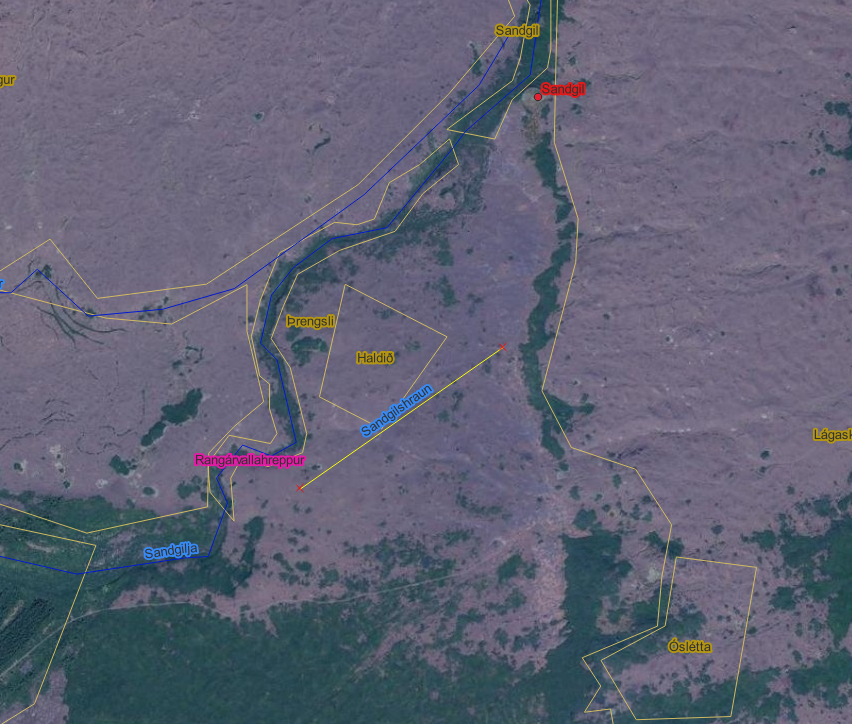 Bjallkolla – er þessari norðari Bjallkollu ofaukið?Heimild: AtlaskortAths. Það er önnur Bjallkolla sunnar með heimild og hún passar við frumteikningu.Til viðbótar kom þessi póstur frá Sigvalda H Ragnarssyni: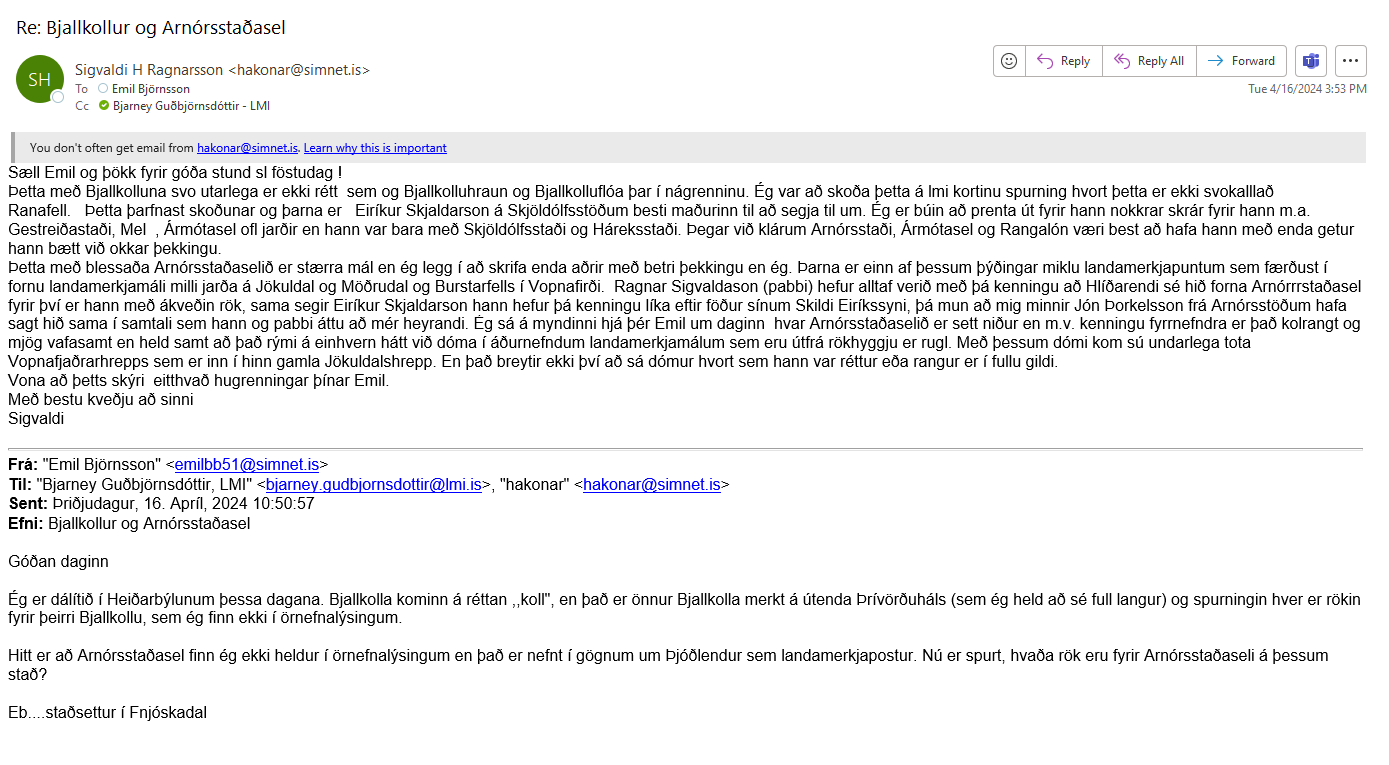 Þetta mál mun samt mögulega leysast af heimafólki.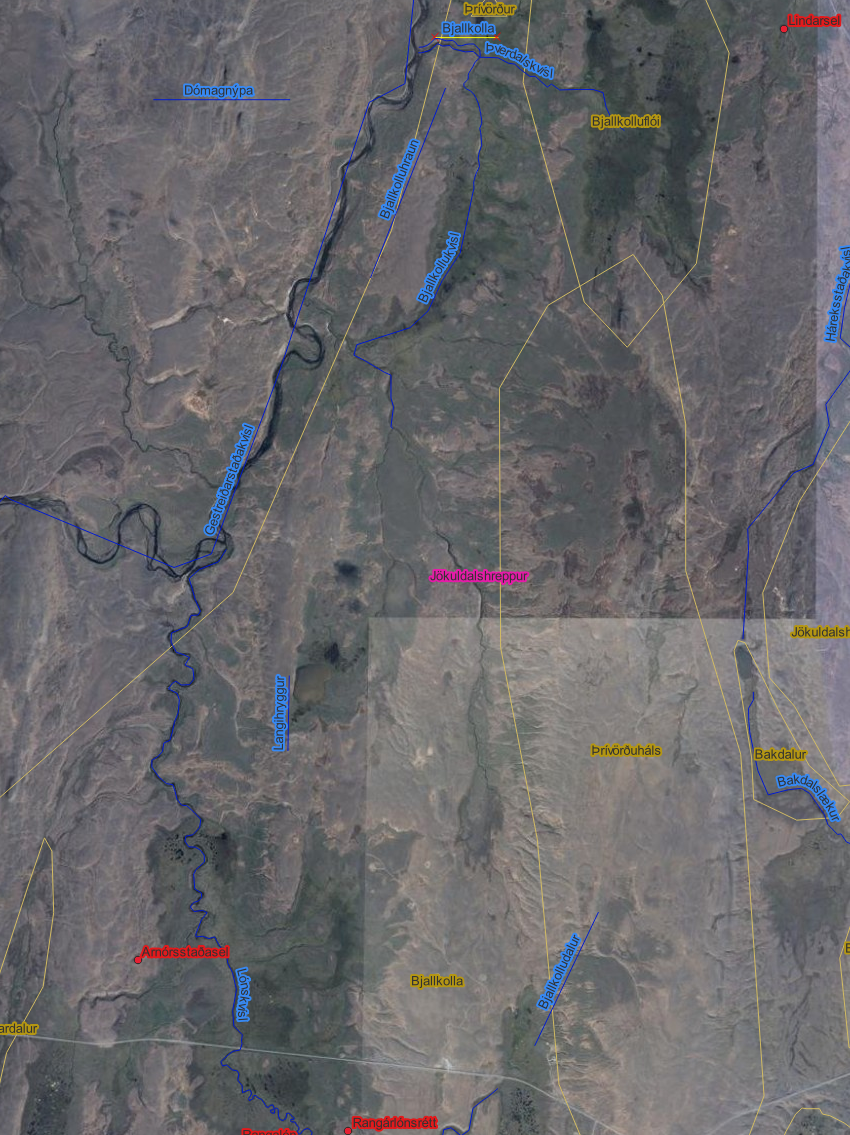 DalaengiHeimild: örnefnalýsing DalirAths.: Ekki á réttum stað. Bað um að þetta yrði leiðrétt en hef ekki fengið svör.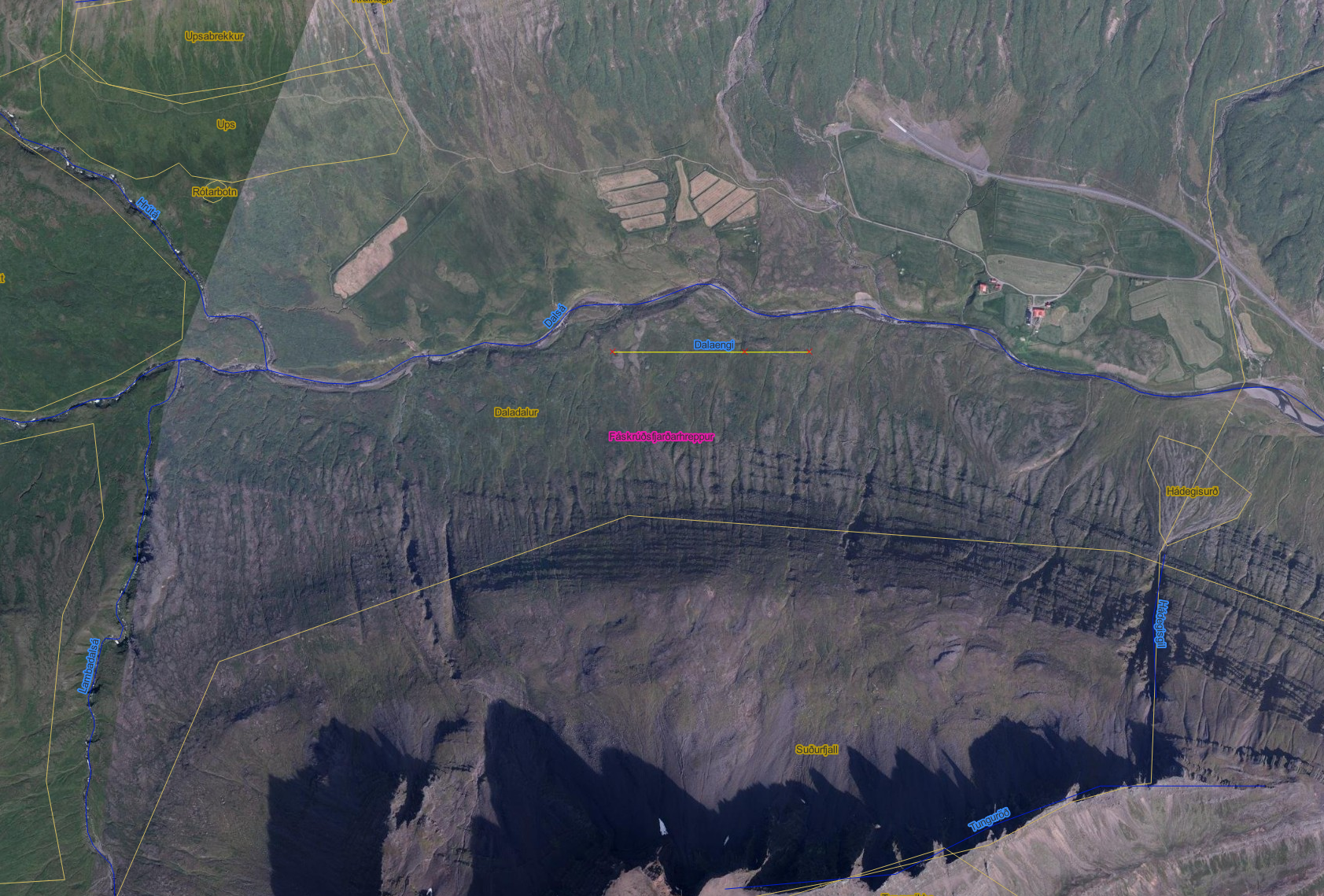 Reiðskarð – tók það úr birtingu að ósk Óla á Ósi vegna ágreinings um staðsetninguHeimild: V201110035: Saga Akraness I, útg. 2011, myndkort 7, bls. 104-105 og örnefnalýsingar.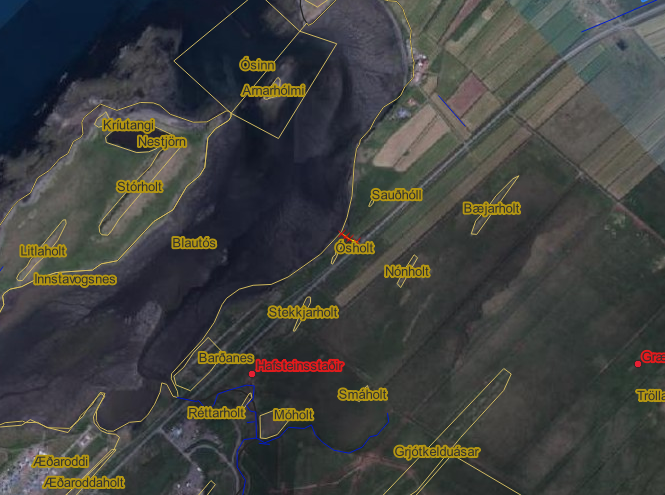 AragerðislækurAths.: Ekki á réttum stað.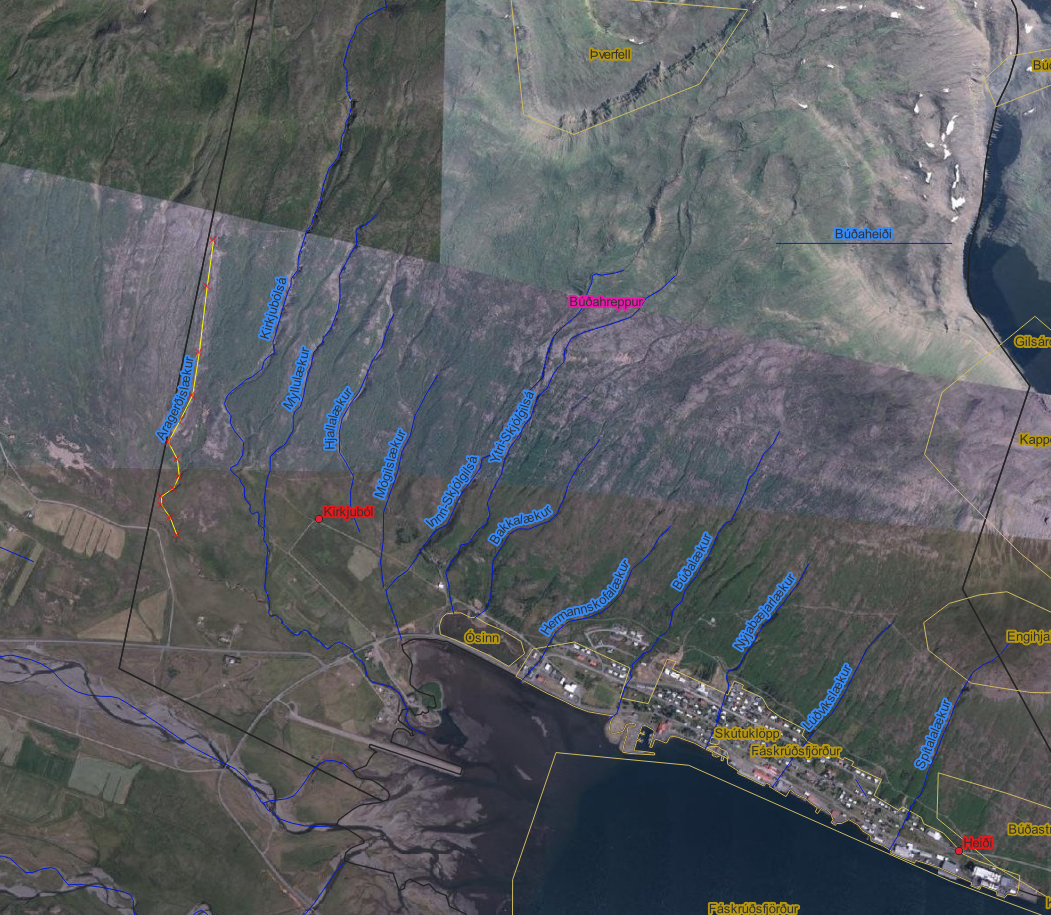 LækjardalurAths.: Finn ekki Lækjardal í örnefnalýsingum á svæðinu. /bg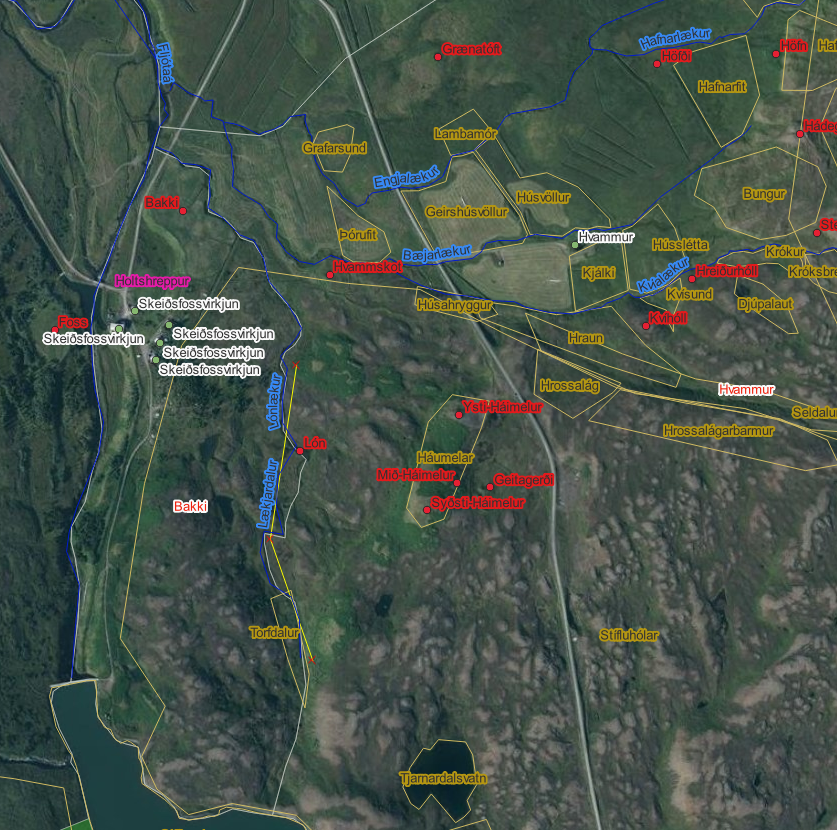 UmsnúningsgilHeimild: Örnefnaskrá Kleifar AGLýsing: Austan við Búrfell er Umsnúningsklettur efst í Búrfellskleifum og kringum klettinn er gil sem heitir Umsnúningsgil.Aths.: - delete: Heimildarmaður Stefán Jóhannsson Kannast ekki við nafnið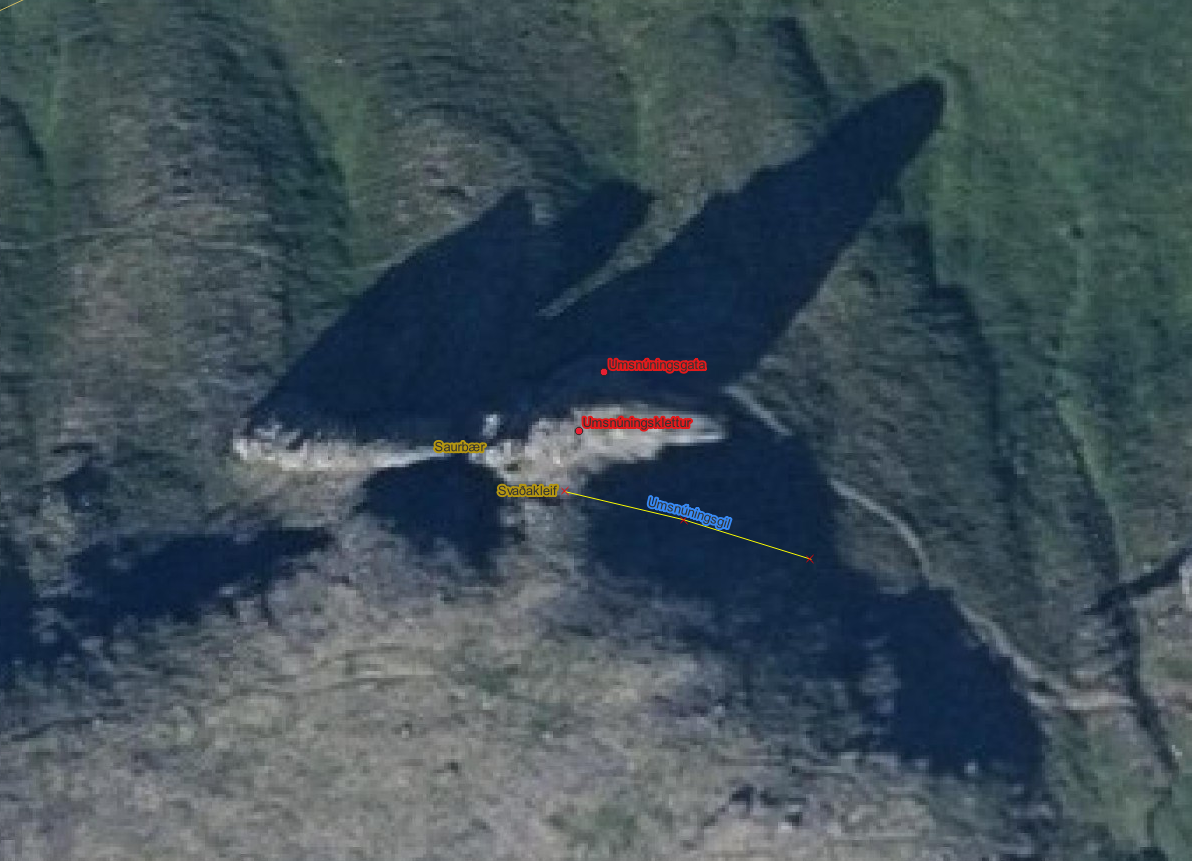 Tófuklettur – röng staðsetningTófuklettslækur – röng staðsetningHeimild: https://xn--nafni-mta.is/ornefnaskra/16504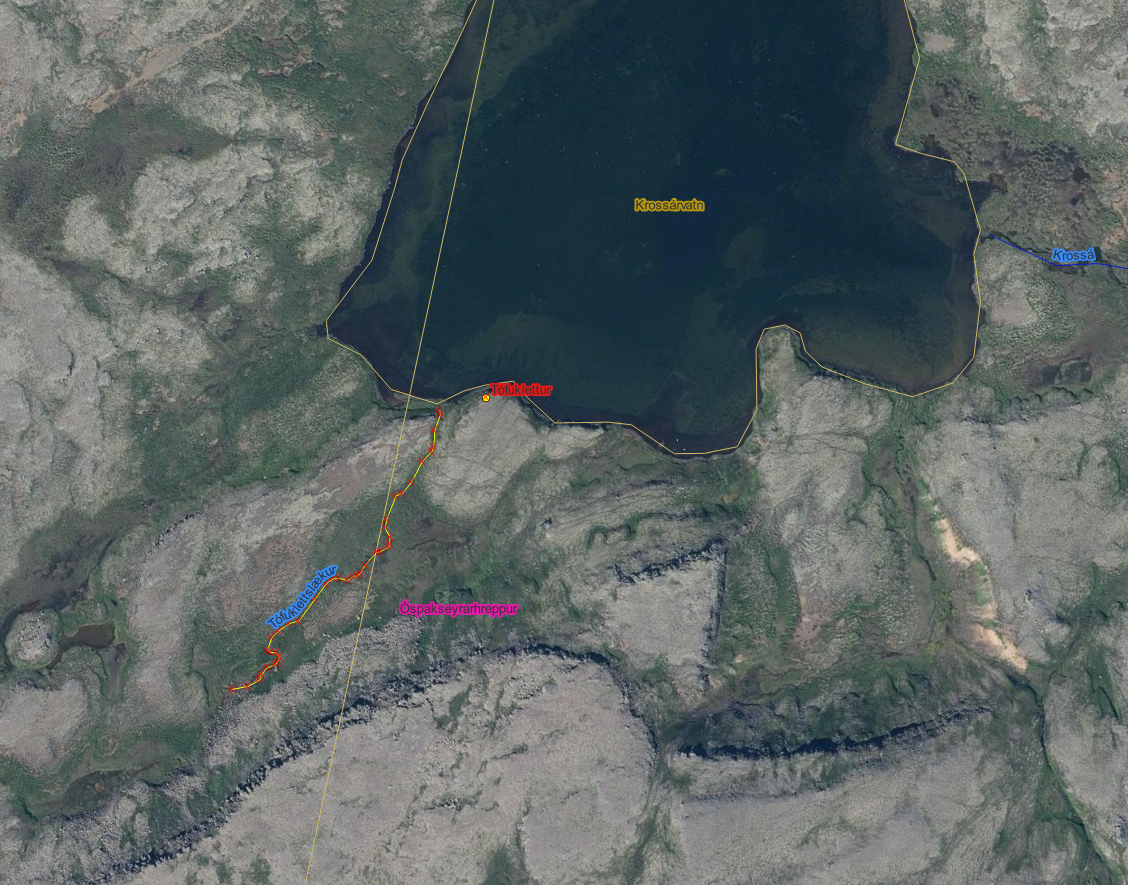 Stafsegg – röng staðsetningHeimild: https://xn--nafni-mta.is/ornefnaskra/22246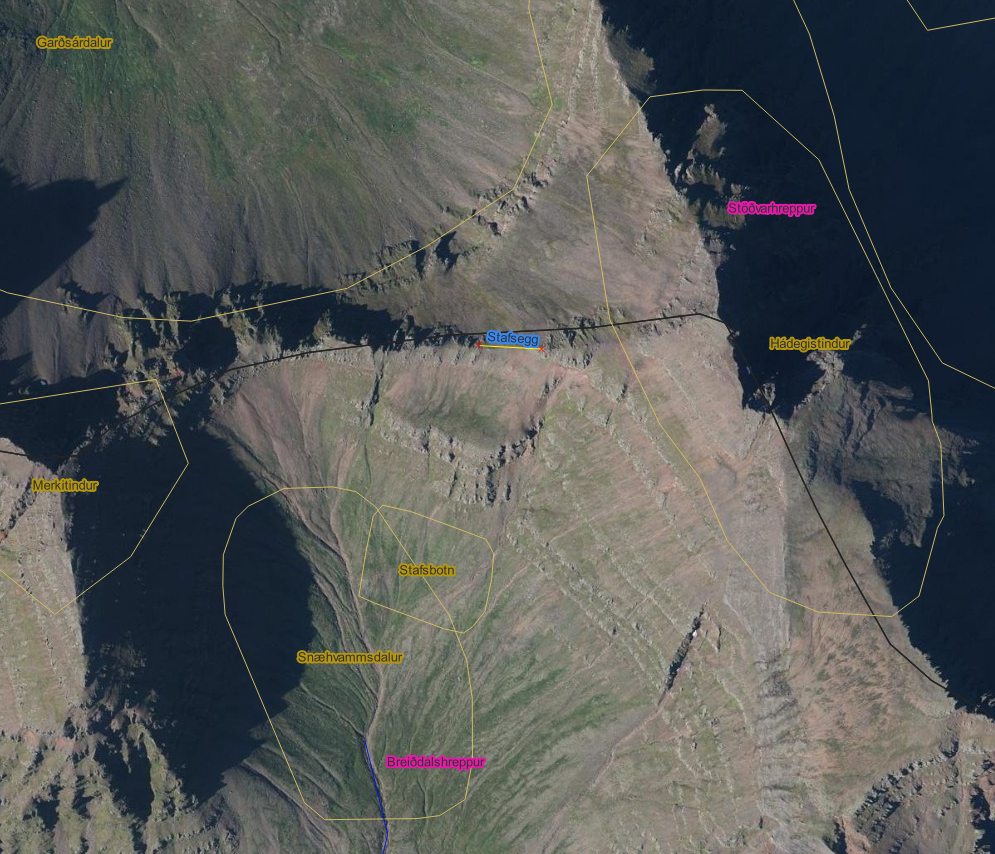 TaglaborgirHeimild: HerforingjaráðskortAths.: delete: Passar ekki við örnefnalýsingu í Teigi, Tögl eru norðan Gunnarshólmalænu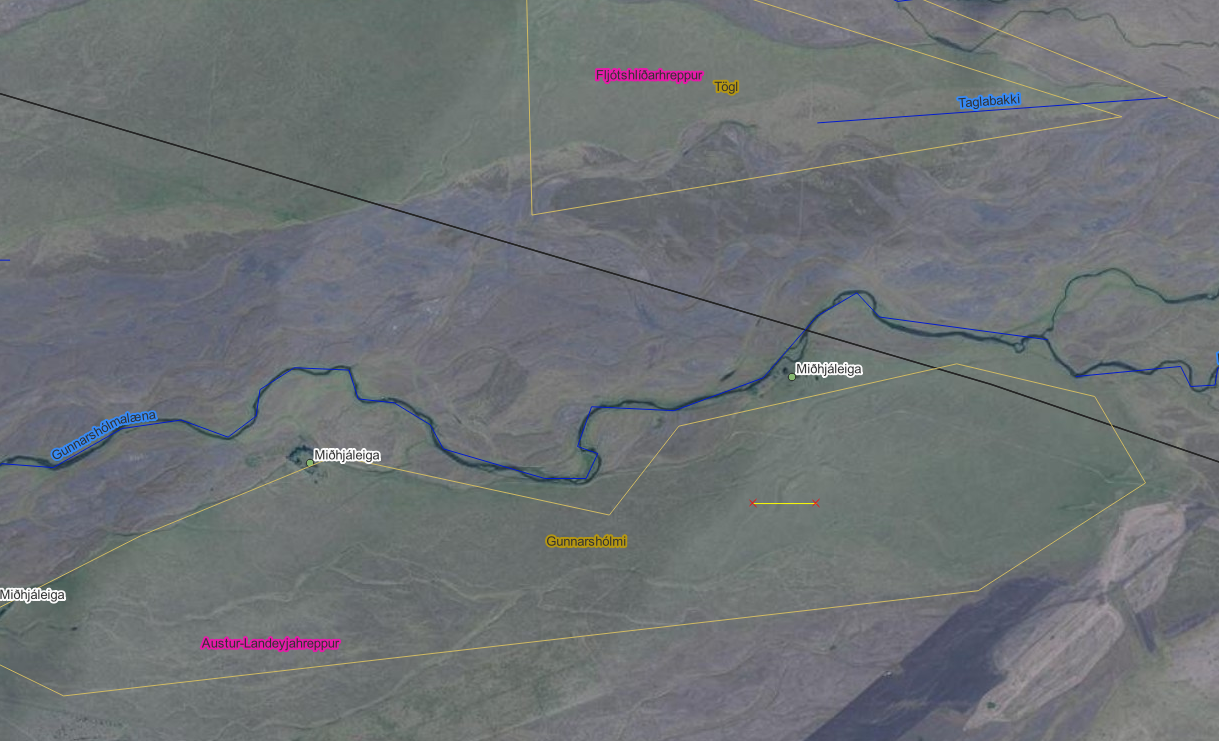 Krossvatn – tvískráðHeimild: 1571-1996, 2870-1996,V202109007 S.k.Þorvarður IngimarssonÞað vestara er nýtt inni og heimildarmaður Þorvarður Ingimarsson segir að hitt sé rangt.Skv. heimild 1571-1996 og 2870-1996 er austara vatnið rétt.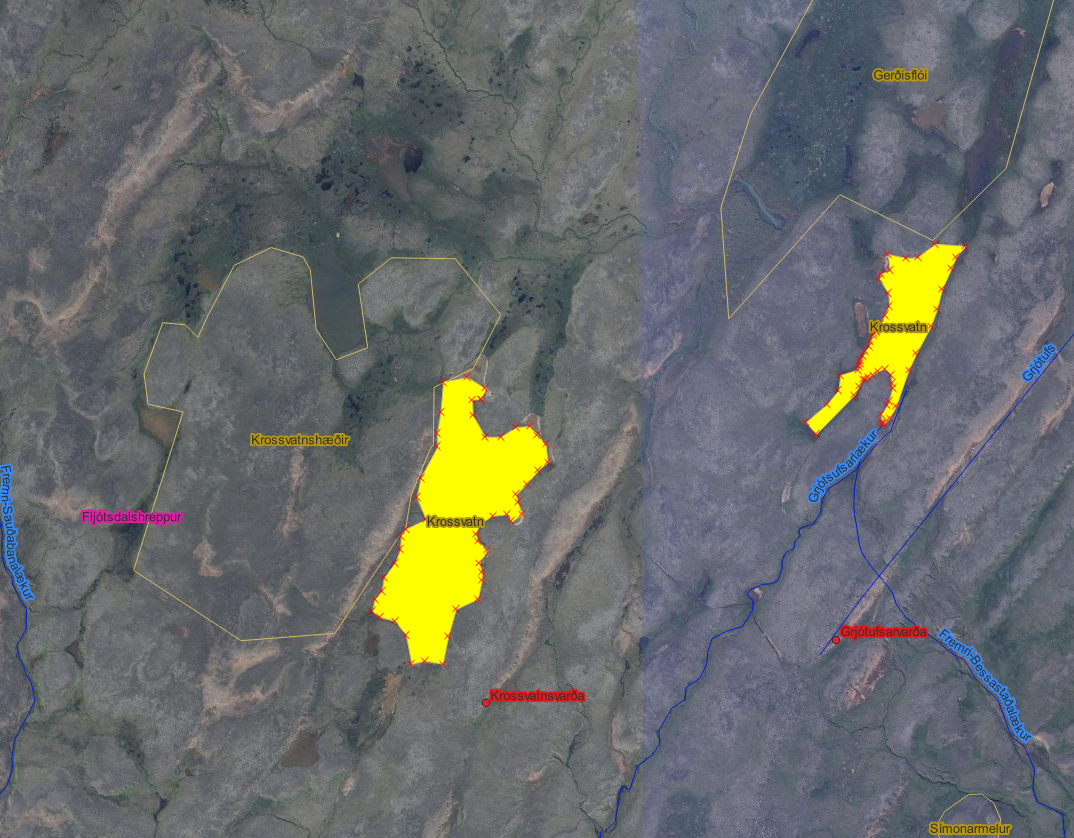 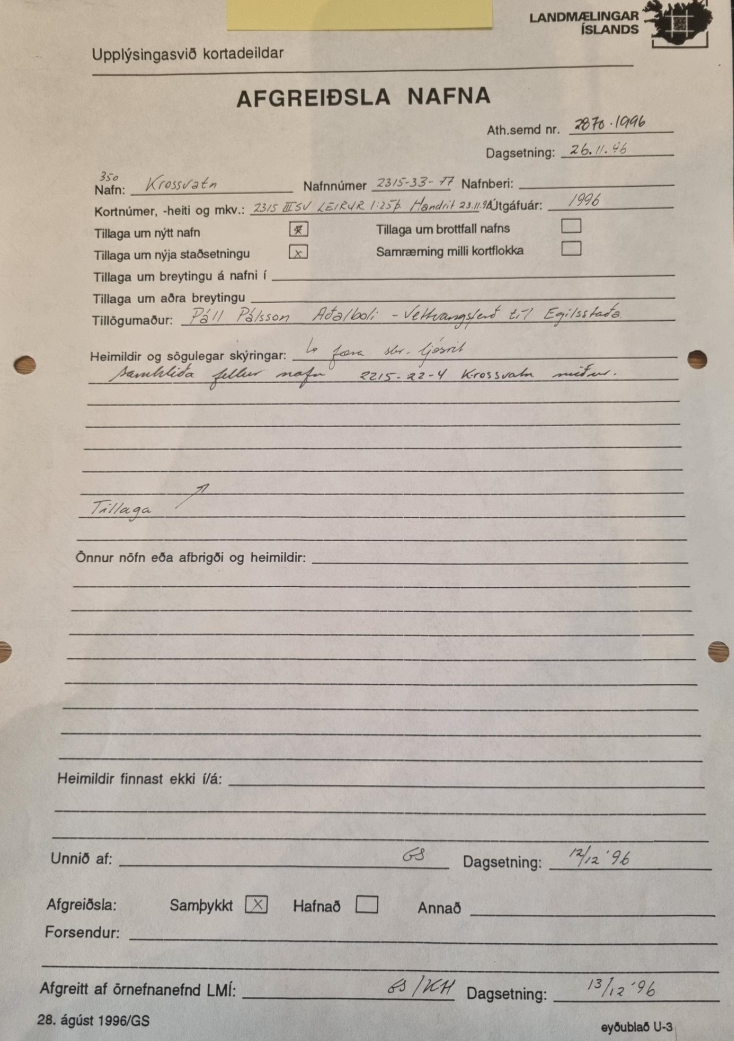 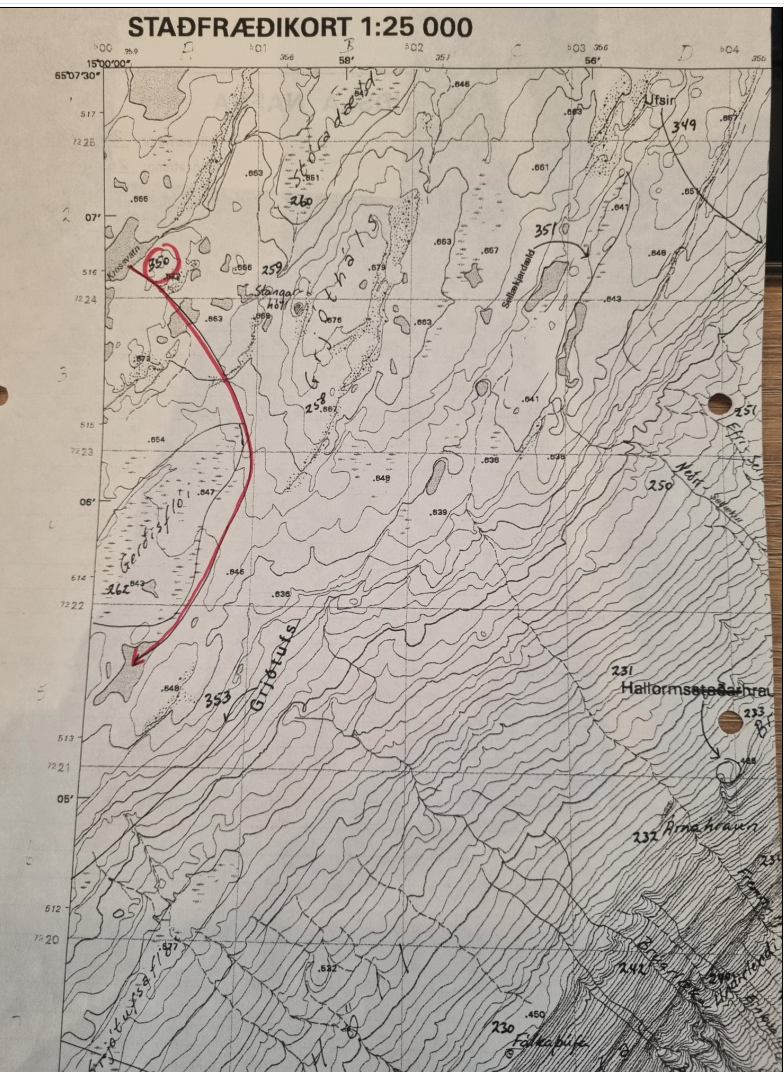 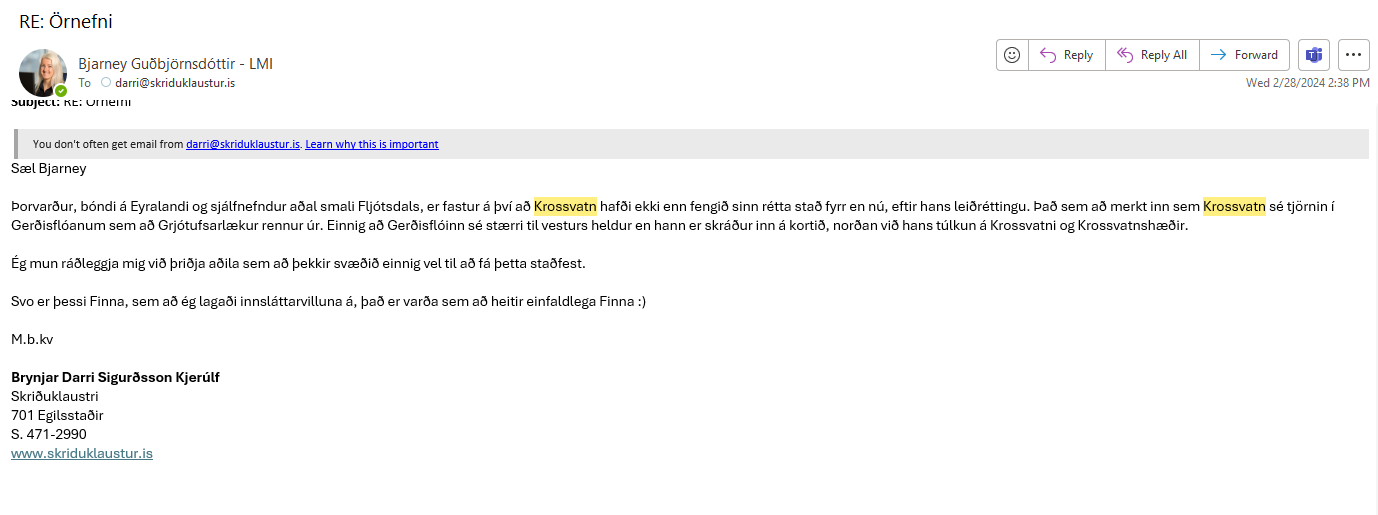 VörðumelurHeimild: V201310005. Hlíð. Alfreð Ásmundsson frá Hlíð skráði. Örnefnakort Marteinn Sigurðarson.Aths. - delete: Líklega rangnefni, kemur ekki fyrir í örnefnalýsingu en er á korti M.S.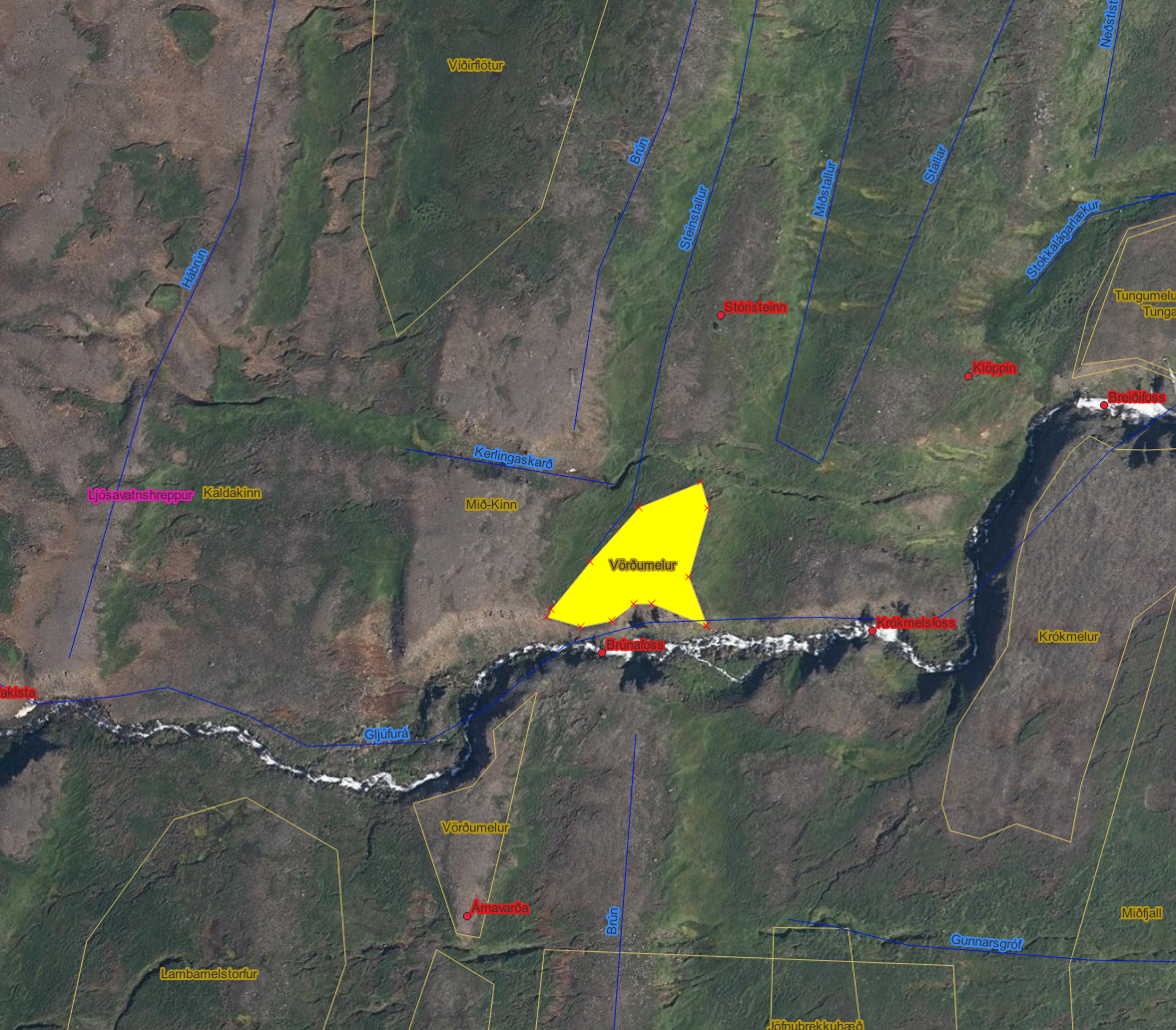 Grjótárdalur – er hægt að staðsetja betur?Heimild: Svarfaðardalsfjöll,Bjarni E. Guðleifsson, bls.62. V202403007: Örnefni í Skriðu (Gísli Arnór Pálsson), heimildarmaður Gísli Arnór PálssonAths.: delete: Rangt staðsett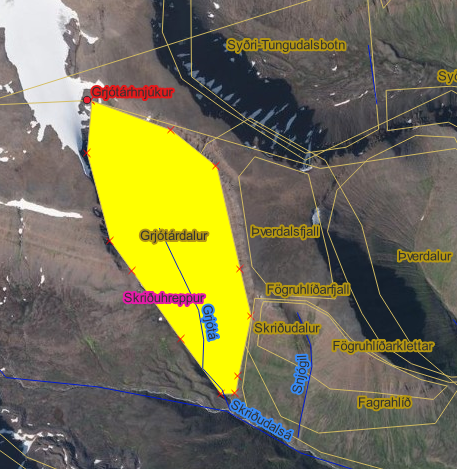 Kerlingarfjall – er hægt að staðsetja betur?Heimild: Örnefnalýsing Hafraness https://nafnid.is/ornefnaskra/22085Aths. - delete: Ekki á réttum stað.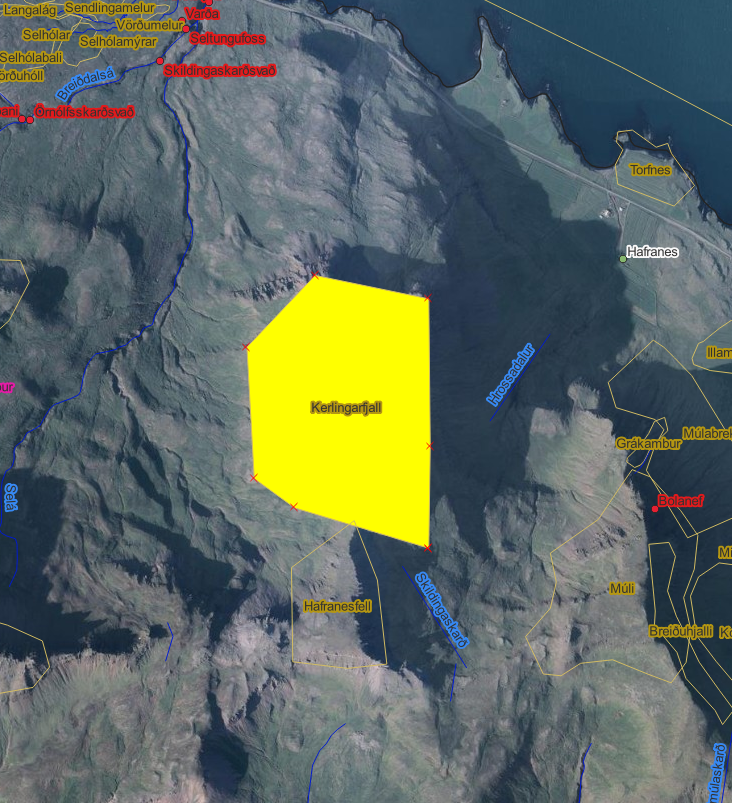 HafranesfellHeimild: 1115-1995Aths. - delete: Ekki á réttum stað.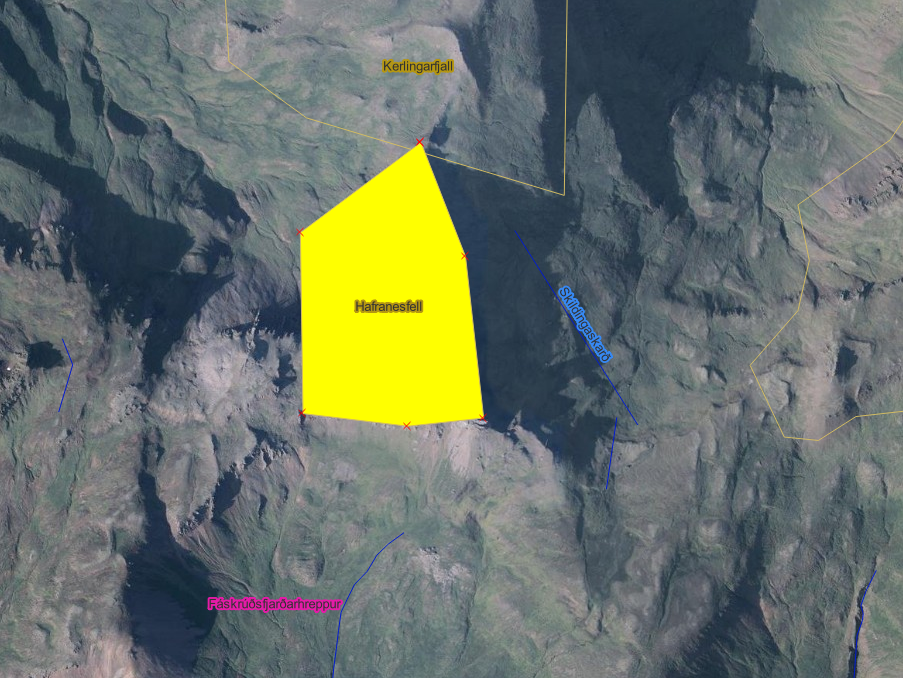 LangahlíðAths.: vitlaust örnefni -er á Atlaskorti en ekki í lýsingu. ath.!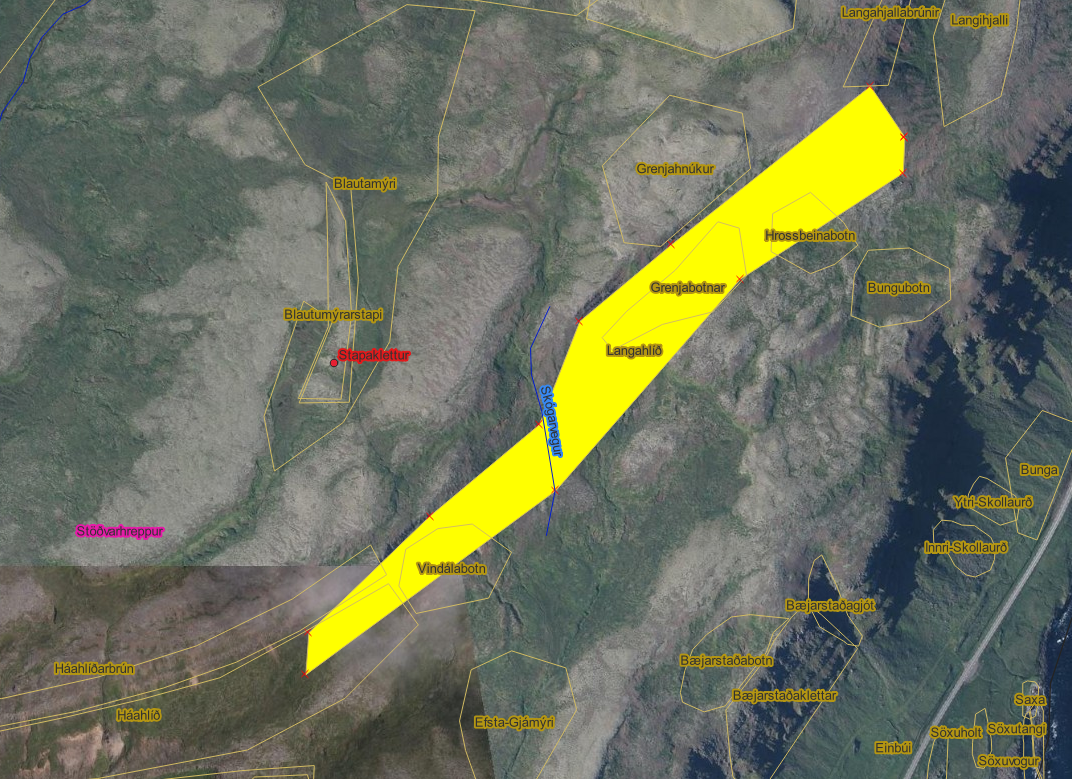 FögruhlíðarfjallHeimild: Svarfaðardalsfjöll, Bjarni E. Guðleifsson, bls.62Aths.: - delete: Rangt staðsett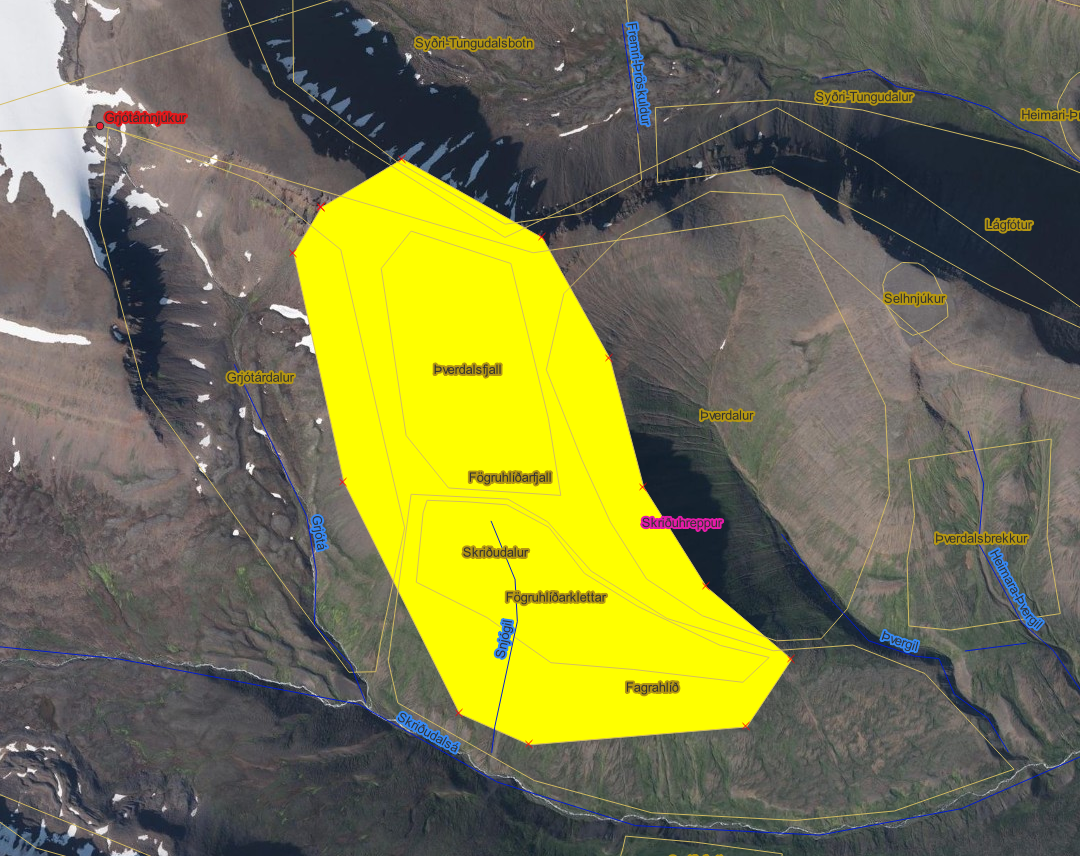 FossárfellHeimild: V202111012, Sigrún GrímsdóttirAths.: Rangur staður. 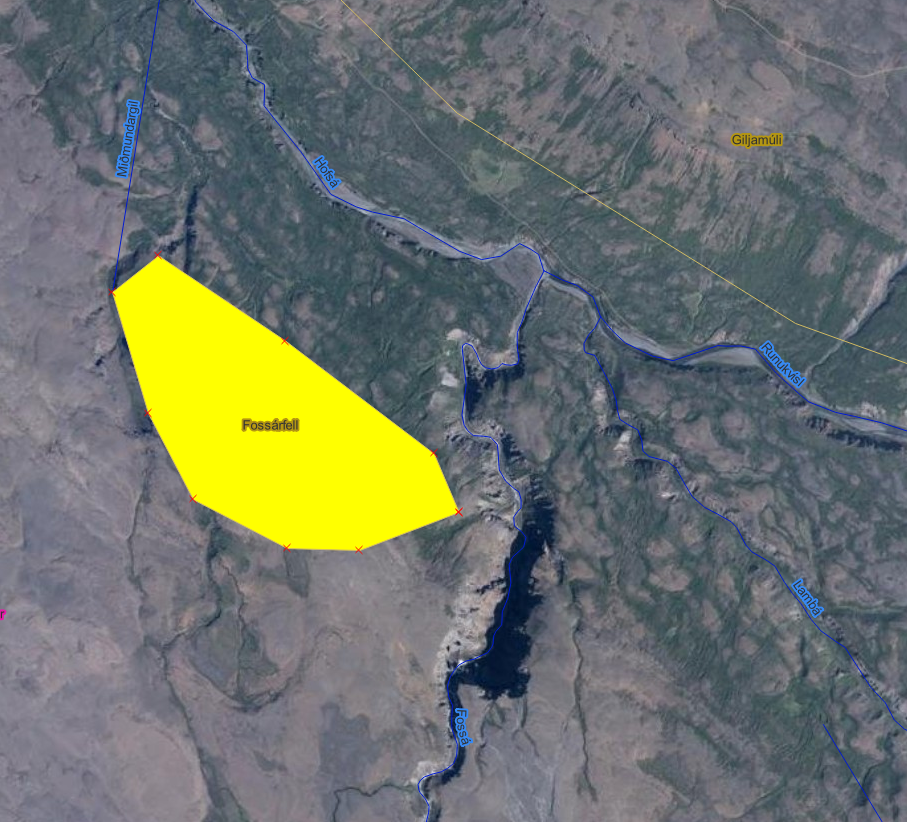 Enn eldra sem var búið að senda:Skyggnir Hæðarendaskyggnir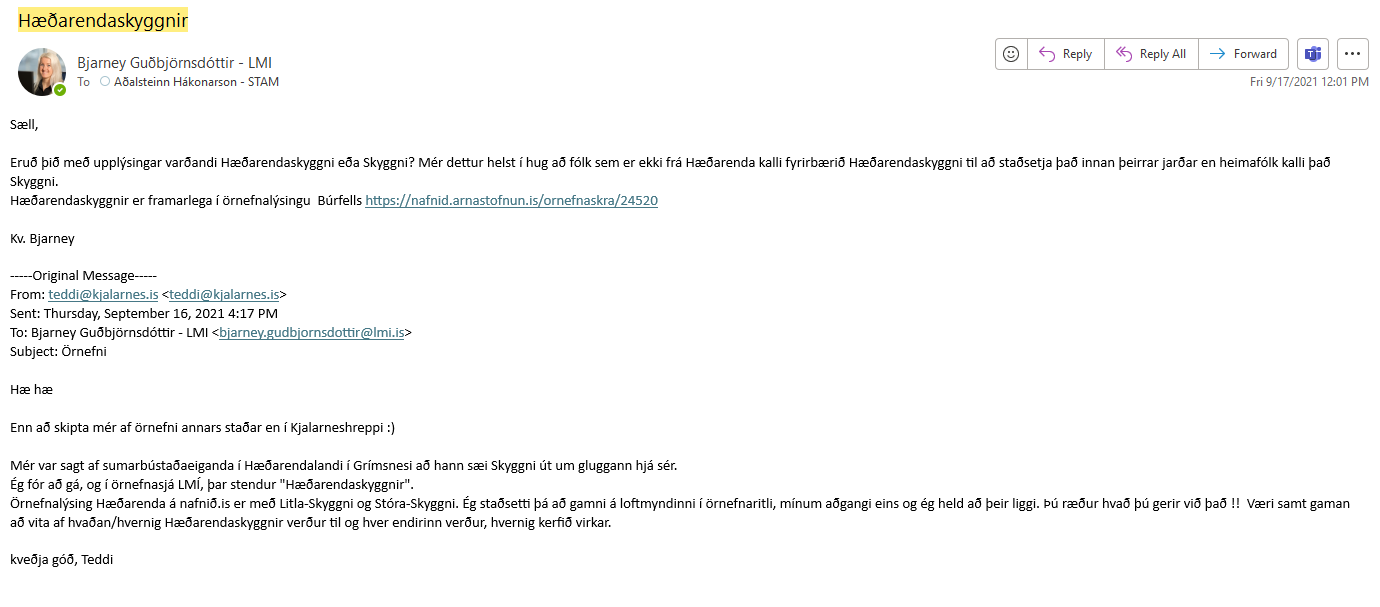 Norðfjarðarnes (ekki viss hvort þetta var sent)Frá Bryndísi Zoëga:Hvernig ber ég mig að þegar að það eru örnefni skráð í grunninn sem að bændur/landeigendur segjast aldrei hafa heyrt? Það er eitt slíkt í Norðfirði, Norðfjarðarnes sem Jón Þór á Ormsstöðum segist aldrei hafa heyrt getið og það er ekki í örnefnaskrá. Hann er fæddur og uppalinn á Ormsstöðum og pabbi hans er heimildamaður örnefnaskrár. Ég svaraði:Ég fann þetta í fljótu bragði:Norðfjarðarnes, þar er heimildin AMS frá 1950 og Atlaskort frá 1941.Ég gúglaði síðan nafnið og í Íslensku fornbréfasafni á bls 393-394 er hægt að lesa aðeins um það https://baekur.is/bok/000197700/9/23/Diplomatarium_Islandicum__Bryndís:Á nú helst von á því að þarna sé verið að tala um lögbýlið Nes (það sem Neskaupstaður er nefndur eftir). Sá bær stóð utar í firðinum ofan við Eyrina og byggðin í Norðfirði byggðist út frá honum. Nes var eitt 12 lögbýla í Norðfirði og hef ég aldrei heyrt getið um Norðfjarðarnes sem nafn á býli. Ég hringdi í pabba sem ekki kannaðist við nafnið en þekkti hinsvegar Flóa nafnið. Þarna var farið um þegar farið var inn á Leiru.Ég ætla að heyra í fleirum sem eru kunnugir um örnefni. Ég hef svo ekkert heyrt en það væri gaman að fá svar við þessu ef þú átt svoleiðis.